Администрация городского поселения город Белебей заняла первое место в соревнованиях  по лыжным гонкам (смешанная эстафета) в подгруппе муниципальных образований Белебеевского района.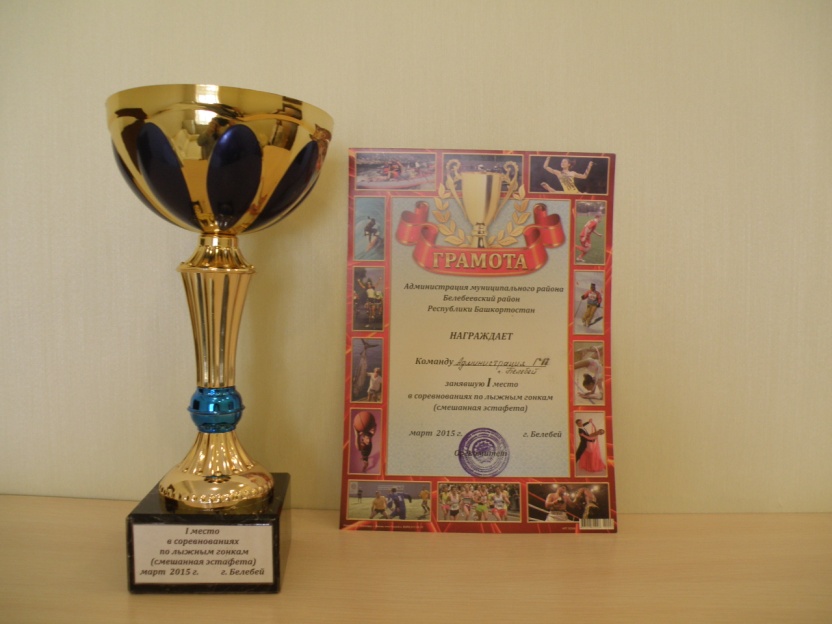 14 марта 2015 г. на городской Тропе здоровья состоялись лыжные гонки «Смешанные эстафеты» среди предприятий, организаций и учреждений. В соревнованиях приняли участие 16 команд.Победителями и призёрами стали:1 группа:1 место – Приютовский ЦПВС ООО «Башэнергонефть»2 место – МКУ Управление образования МР Белебеевский район РБ3 место – ОАО «БелЗАН»2 группа:1 место – производственное отделение БЭС ООО «Башкирэнерго»2 место - Приютовское ЛПУ МГ ООО «Газпром трансгаз Уфа»3 место – Белебеевский РУС Туймазинского МУЭС филиал ОАО «Башинформсвязь»3 группа:1 место – Администрация ГП г.Белебей2 место – сельское поселение Ермолкинский сельский совет3 место – сельское поселение Семенкинский сельский советКоманды - победители и призеры награждены кубками, грамотами.                              Участники - ценными призами и грамотами.Открытие лыжного фестиваля Вступительная речь  Главы Администрации городского поселения город Белебей А.С.Буйлова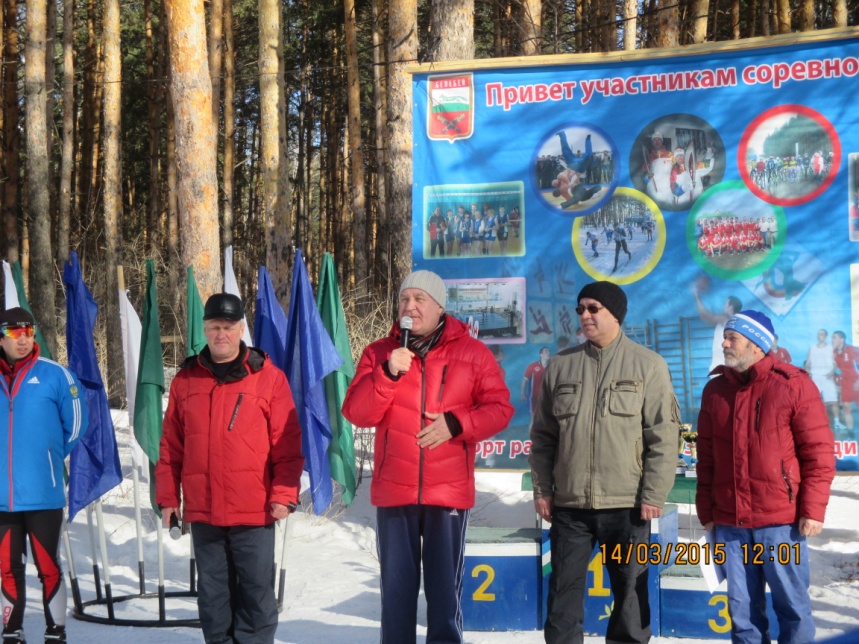 Привет участникам соревнований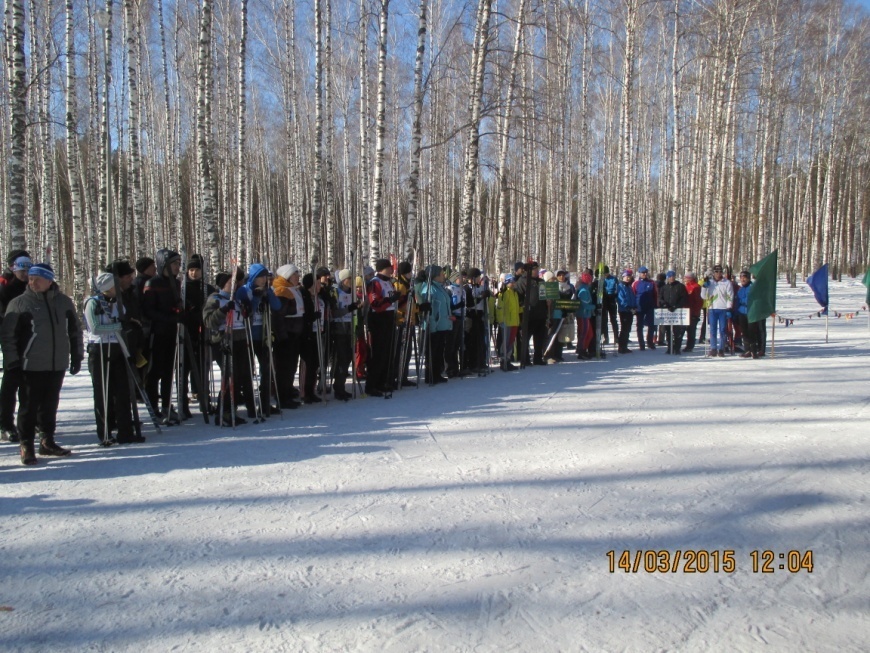 Последнее приготовление перед Стартом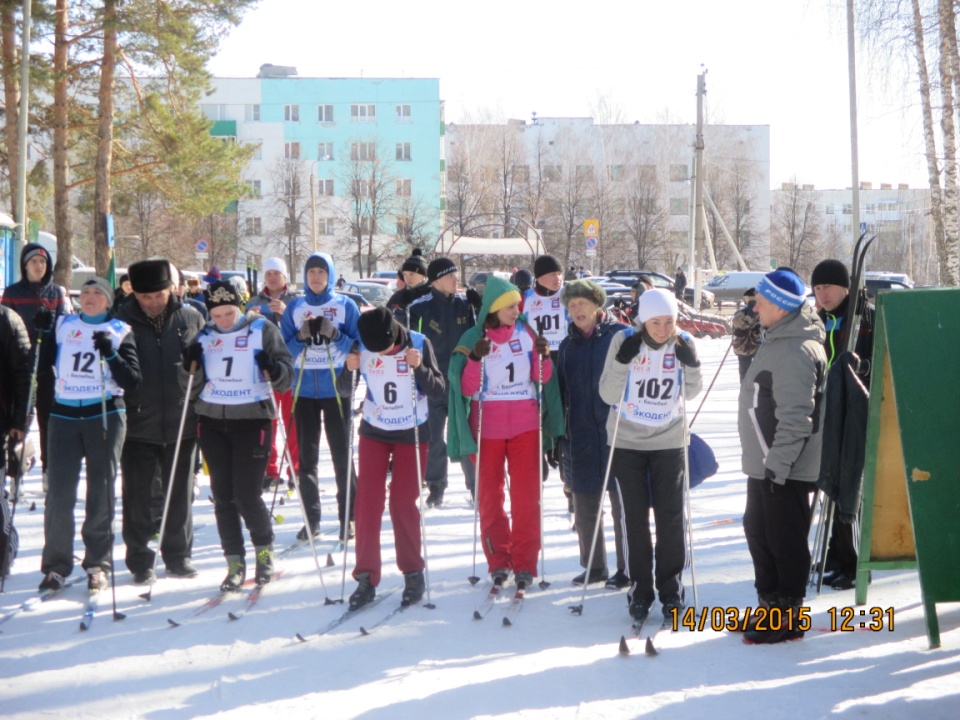 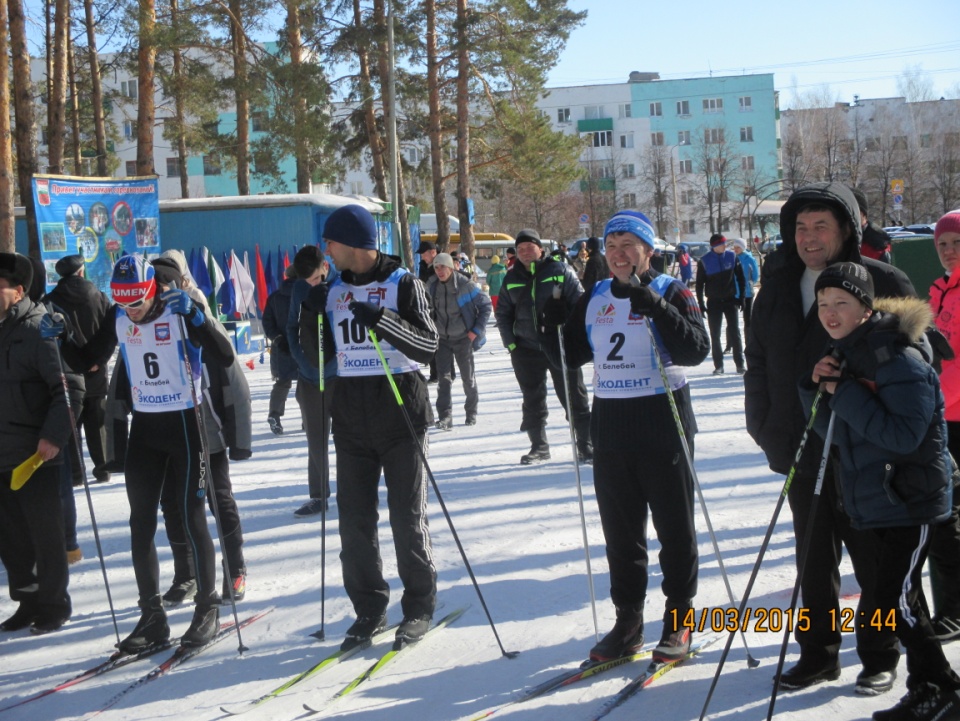 Старт участников эстафеты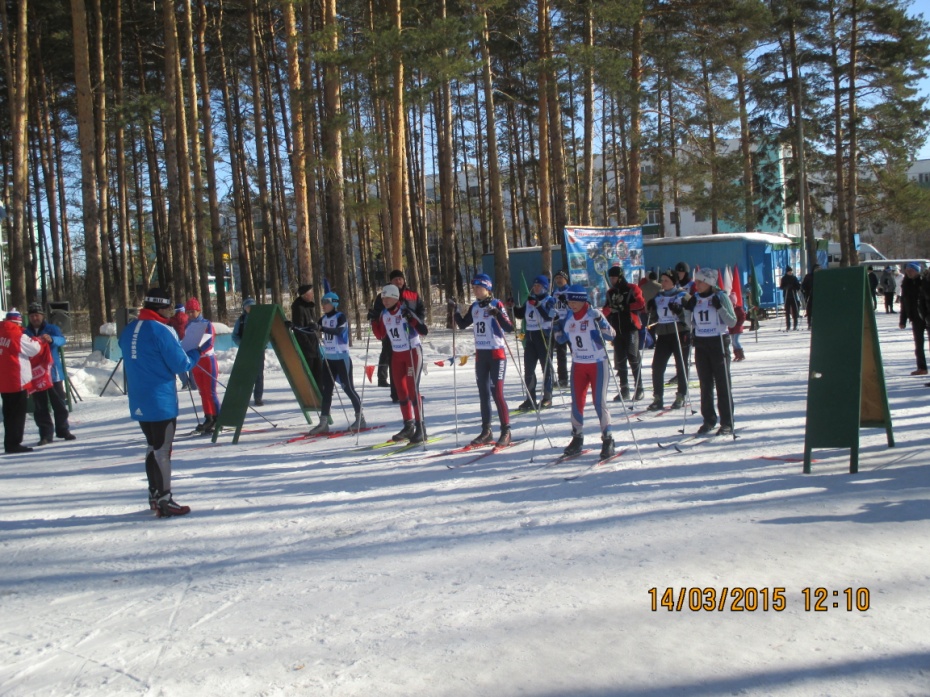 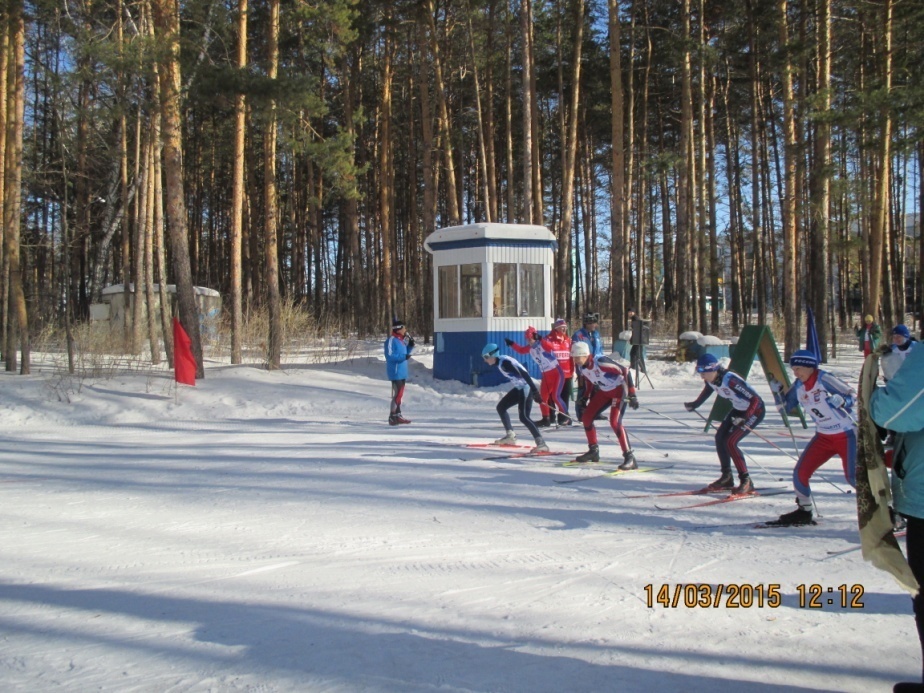 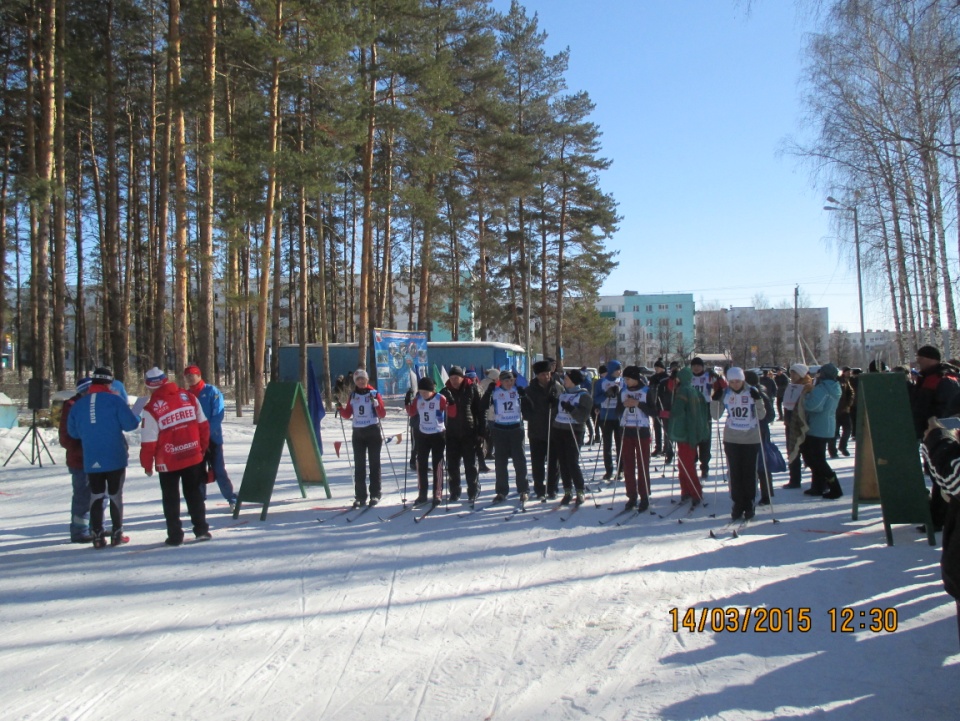 Приз в номинации «Спортивная семья» вручает управляющий  директор кафе «АрлеКино» Никандрова С.Г.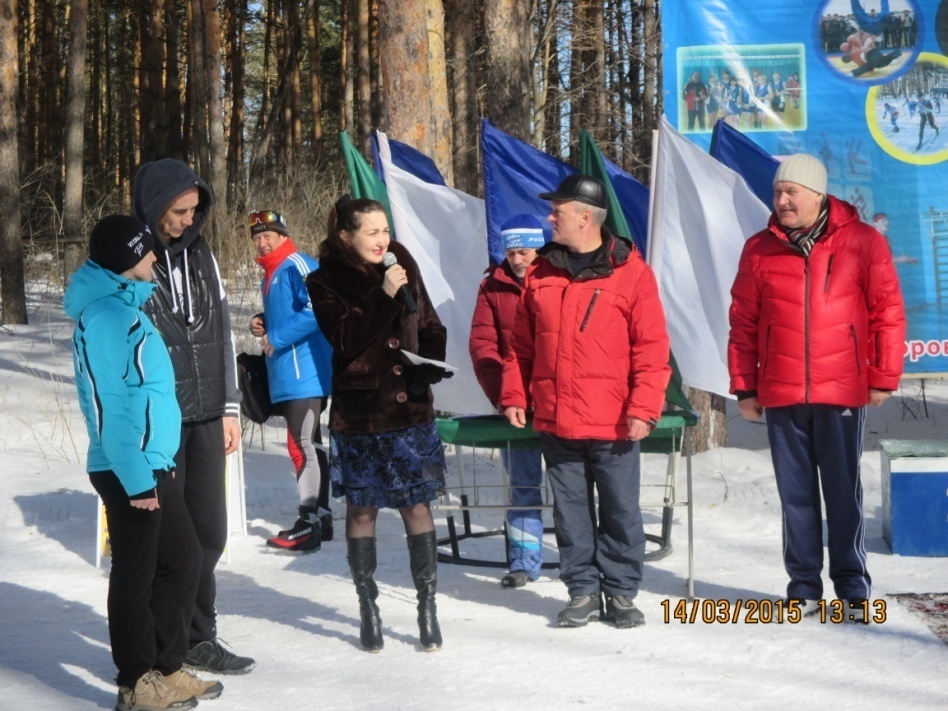 Самый возрастной участник соревнования Тарасов Д.Ф. отмечен специальным призом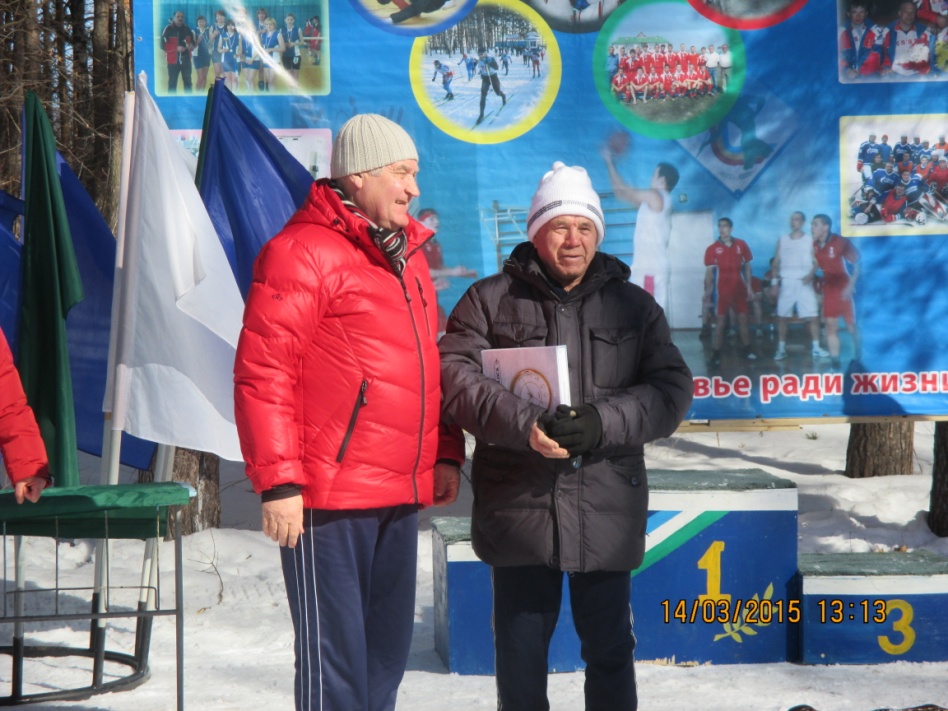 Победители лыжных гонок (смешанная эстафета)!!! 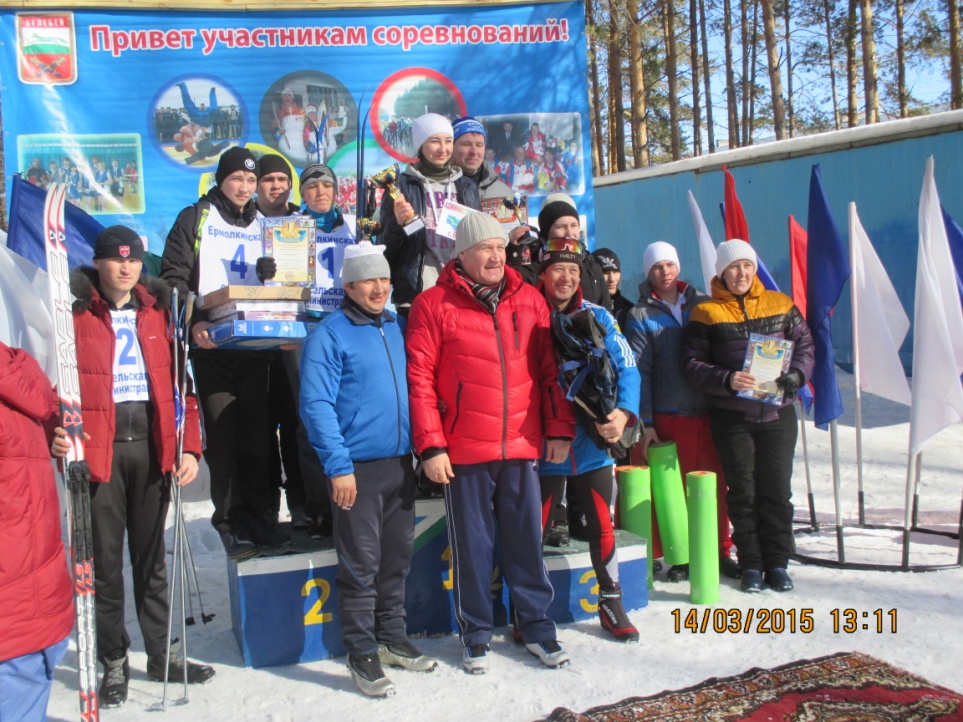 